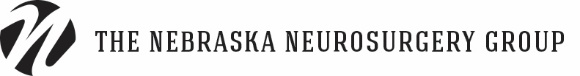 Today’s Date: ___________Patient Information:  Name:______________________________ Date of Birth:_____________ SSN:_____-____-______Sex:  Male / Female   	    Marital Status:  Married / Single / Widowed / OtherRace: ________________________   Language: ________________________     Ethnicity: _________________________Home Address:_________________________________ City:_______________ State:_______ Zip Code______________Home Phone:______________________ Cell Phone:______________________ Work Phone:_______________________Email:____________________________________________________     Contact Preference:  Home / Cell / Work / EmailEmergency Contact:_________________________  Relationship:____________________ Phone:___________________Onset of Symptoms / Date of Injury:__________________                              Injury is:  Work / Fall / Motor Vehicle AccidentFamily Physician:______________________________                         How did you hear about us?   Family / Friend / OtherReferring Physician:___________________________   Other physicians you have  seen for this:_____________________Work History:  Employer:_____________________________________________  Occupation:______________________Are you currently working: Yes / No / Retired   Date you stopped working:________________  Is this a Work Comp Case? Yes / No  Caseworker Name:__________________________________ Phone______________Who, other than yourself, may access your medical and/or financial record?Name:__________________________________  Date of Birth________________ Relationship_____________________Insurance Information:Primary Insurance Carrier:________________________ Policy Number:________________________________________Subscriber Name:____________________________ Date of Birth:_______________ Relationship:__________________Secondary Insurance Carrier:________________________ Policy Number:______________________________________Subscriber Name:____________________________ Date of Birth:_______________ Relationship:__________________Authorization to Pay Benefits to Provider: I authorize the release of medical or other information necessary to process health insurance claims.  I also request payment of benefits to my Provider when he accepts assignment.  I also understand I am financially responsible to The Nebraska Neurosurgery Group, LLC for any amounts not covered by my health insurance.  Authorization to Release Medical Information: I authorize my Provider to release any information necessary for my course of treatment.Privacy:  I acknowledge that I have received a copy of The Nebraska Neurosurgery Group, LLC HIPAA Privacy Practices.Patient/ Guarantor Signature:____________________________________________   Date:_______________________                                                 																															  The Nebraska Neurosurgery Group Office PoliciesNew Patients please bring all information related to your condition, medical records, test results, MRI CD or other radiology films, and a list of your medications with the current dose and frequency.  Please arrive fifteen minutes before your appointment to allow time to process your paperwork.  Before you arrive please fill out the New Patient information that is mailed to you.  You will need to bring a photo ID and all of your insurance cards.  If time does not allow us to mail information, please arrive thirty minutes prior to your appointment time, or access the information on our web page at www.nebraskaneurosurgerygroup.net   Go to the forms tab and print the Health History form for your gender (male or female).Cancellations must be made twenty -four hours prior to your appointment.  The Nebraska Neurosurgery Group treats patients who may have life threatening illnesses or injuries, therefore a patient who “No Shows” will be dismissed from services and referred to an office of the same specialty.Insurance The Nebraska Neurosurgery Group participates with most major insurance companies and worker’s compensation.   It is the policy holder’s responsibility to contact their insurance for network participation information. We do not file liability claims nor do we wait for payment from court settlement cases.  If you are working with an attorney, you are required to pay for services provided to you in full.  Upon request, The Nebraska Neurosurgery Group will provide you with a statement showing your service dates and all applied payments.Payments Copays are collected prior to services being rendered.  If you do not have your copay you will be asked to reschedule.  As a courtesy our office will bill all clinical and hospital services our physician provides.  Facilities such as hospital, radiology, and laboratory bill separately for their services.  We are a Green Clinic and would like to save paper waste by inviting patients to pay their balance from the explanation of benefits (EOB).  This is the mailing from your insurance company that shows how your medical claim(s) were processed and what you financial responsibility is.  Payment arrangements can be made with our billing office.  This office does not finance large balances.  Budget payment agreements can be set up.  We require a fifty dollar minimum monthly payment and will not carry a balance for more than ten months. ($1000.00 balance / 10 months=$ 100.00 monthly payment).  Balances not paid over sixty days will be turned to collections.  Self-pay (uninsured) patients are required to pay for clinical services in full and surgical services require a written payment contract. Our business office will go over the cost and contract with you.*SMOKING AND TOBBACCO USE IS HARMFUL TO YOUR HEALTH.  DISCONTINUING THE USE OF SUCH PRODUCTS WILL IMPROVE YOUR OVERALL HEALTH AND SURGICAL OUTCOME.  IF YOU WOULD LIKE SUPPORT PLEASE ASK US FOR A TOBACCO FREE NEBRASKA BOOKLETT OR CALL 800-784-8669.* Phone Messages we are open Monday to Friday 8:00 am – 5:00 pm, every effort will be made to return your call within 24 hours.  Our physician’s surgery and hospital call schedule does not always allow him to be available to answer questions or refill medication immediately.  After hours voice- mail is set up for you to leave NON-URGENT messages. This is NOT an answering service.  If you are experiencing a medical emergency call 911 or your local hospital.  Minors All minor children MUST be accompanied by a parent/guardian.Acknowledgement I have read, understand and agree to follow the office policies stated above.Signature of Patient/Responsible Party ____________________________________________Date__________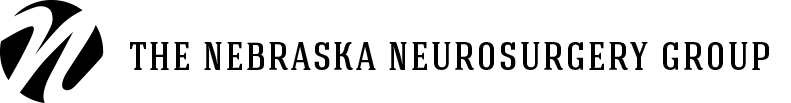 Patient Name_____________________________________                                          Female Symptom SheetPast Medical HistoryΟ Anemia		Ο Colon Cancer		Ο Hypertension		Ο Rheumatoid ArthritisΟ Angina		Ο Congestive Heart Failure	Ο Kidney Failure		Ο Seizure DisorderΟ Arrhythmia		Ο COPD			Ο Liver Disease		Ο Spinal Cord TumorΟ Asthma		Ο Coronary Artery Disease	Ο Lung Cancer			Ο Thyroid DiseaseΟ Atrial Fibrillation	Ο Diabetes			Ο Migraines			Ο TremorΟ Blood Clots		Ο Fibromyalgia 		Ο Multiple Sclerosis		Ο Breast CancerΟ Brain Tumor		Ο Hepatitis C			Ο Parkinson’s Disease		Ο Cerebrovascular Accident				Ο Peripheral Nerve Disorder 	Ο Cirrhosis 		Ο HIV/AIDS		Ο Hyperlipidemia		Ο Renal DiseaseOther:___________________________________________________________________________________Past Surgical HistoryΟ Anesthesia Reaction		Ο Carpal Tunnel Release	Ο LASIK			Ο HysterectomyΟ Aneurysm Clipping/Resection    Ο Cataract Extraction		Ο Muscle Biopsy	Ο MastectomyΟ Angioplasty w/Stent		Ο Cerebral Shunt		Ο ORIF			Ο MyomectomyΟ Angioplasty			Ο Cholecystectomy		Ο Pacemaker		Ο Breast ReductionΟ Appendectomy		Ο Colectomy			Ο Small Bowel Resection   Ο TAH/BSOΟ Arthroscopy Knee			                               Ο Spinal Infusion Pump	    Ο Vaginal HysterectomyΟ Arthrodesis			Ο Gastric Bypass		Ο Thyroidectomy	Ο Other___________________Ο Back Surgery			Ο Hernia Repair			Ο Tonsillectomy			___________________Ο CABG				Ο Hip Replacement		Ο Cesarean Section		___________________Ο Carotid Endarterectomy 	Ο Knee Replacement		Ο D and C			___________________*Please Fill Out Both Sides of FormPatient Name_____________________________________                                          Female Symptom SheetPlease Mark Any Current Symptoms:Constitutional		Cardiovascular		Reproductive		Neurological		MusculoskeletalΟ Chills			Ο Chest Pain		Ο Abnormal Pap 	Ο Dizziness		 Ο Back painΟ Fatigue		Ο Claudication		Ο Dysmenorrhea	Ο Extremity Numbness   Ο Joint PainΟ Fever			Ο Edema		   (cramps)		Ο Extremity Weakness    Ο Joint Swelling Ο Malaise (discomfort)  Ο Palpitations		Ο Dyspareunia		Ο Gait Disturbance	 Ο Muscle WeaknessΟ Night Sweats					   (painful intercourse)	Ο Headache		 Ο Neck PainΟ Weight Gain		Gastrointestinal	Ο Hot Flashes		Ο Memory Loss		Ο Weight Loss		Ο Abdominal Pain	Ο Irregular Menses	Ο Seizures	             Hematologic/Lymphatic 			Ο Blood in Stools	Ο Vaginal Discharge	Ο Tremors		 Ο Easy BleedingHEENT			Ο Constipation								 Ο Easy BruisingΟ Ear Drainage		Ο Diarrhea		Integumentary 		Psychiatric		 Ο LymphadenopathyΟ Ear Pain		Ο Heartburn		Ο Breast Discharge	Ο Anxiety		   (Lymph Node Disease)Ο Eye Discharge 	Ο Loss of Appetite	Ο Breast Lump		Ο Depression		Ο Eye Pain		Ο Nausea		Ο Brittle Hair		Ο Insomnia		ImmunologicΟ Hearing Loss		Ο Vomiting		Ο Brittle Nails					Ο Contact AllergyΟ Nasal Drainage				Ο Hair Loss		Metabolic/Endocrine	Ο Environmental allergyΟ Sinus Pressure	Genitourinary 		Ο Hirsutism		Ο Cold Intolerance	Ο Food AllergiesΟ Sore Throat		Ο Dysuria		 (excessive hair)		Ο Heat Intolerance	Ο Seasonal AllergyΟ Visual Changes	  (painful urination)	Ο Hives			Ο Polydipsia								Ο Hematuria		Ο Pruritus 		  (excessive thirst)			Respiratory		  (blood in urine)               (itching of skin)		Ο Polyphagia				Ο Chronic Cough	Ο Polyuria (excess 	Ο Mole Changes	  (excessive hunger)			Ο Cough		  secretion of urine)	Ο Rash			Ο Known TB Exposure 	Ο Urinary Frequency	Ο Skin Lesion		Other__________________________________Ο Shortness of Breath	Ο Urinary Incontinence				_______________________________________Ο Wheezing		Ο Urinary Retention				_______________________________________Pain						Mark the areas on the body where you feel any aching,numbness, burning, stabbing, or pins and needles.Rate your pain on a scale from 0-1010 being the worst:0 1 2 3 4 5 6 7 8 9 10Height________   Weight________Do you wear a devise for sleep apnea? Circle oneYES	NO*Please fill out both sides of form               Front                                   Back  Right		Left	       Left	 	Right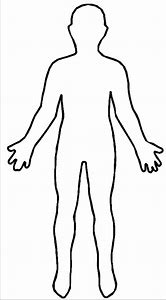 Health History			Patient Name:_____________________________________________   Date of Birth:___________________________Family HistoryPlease list any health problems in your family members, including cause of death if deceased.		       Health Problems				                             Still Living?Mother: __________________________________________          	                 Yes     NoFather: ___________________________________________         	                 Yes      NoSiblings: __________________________________________          	                 Yes      No                           __________________________________________          	                 Yes      NoSocial HistoryDo you use Nicotine / Tobacco Products?   No, I never have No, I stopped in ________  How much did you use?  _________ packs/cans/cigars per day for ________ years. Yes, I do ________ packs/cans/cigars per day for ________ years.Alcohol Use:    None	 Stopped in_______	 Yes, I do  Amount per day _________, Type used _______________Illegal Drug Use:   None     Only in the past	 Yes, I do        Over the Counter or Prescription Drug Abuse           Types of Drugs Used: _______________________________________________________________________________Any History of Illegal IV Drug Use?	 Yes	 No	Current IV Drug Use?	 Yes	 NoDo you Exercise?	 Yes	 No	If so, what type? _____________________  How often? __________________Are you LEFT HANDED or RIGHT HANDED?      Any Falls in the last year? YES or NO;  Fall result in injury? YES or NOWhich Pharmacy do you use? ________________________________________________________________________Medications     Name / Dose_____________________________________________________________________________________________________________________________________________________________________________________________________________________________________________________________________________Medication Allergies     I have NO known drug allergies  Iodine / Shellfish / Latex Allergy	 Yes   NoAllergy / Reaction______________________________________________________________________________________________________________________________________________________________________________________________________________________________________________________________________________